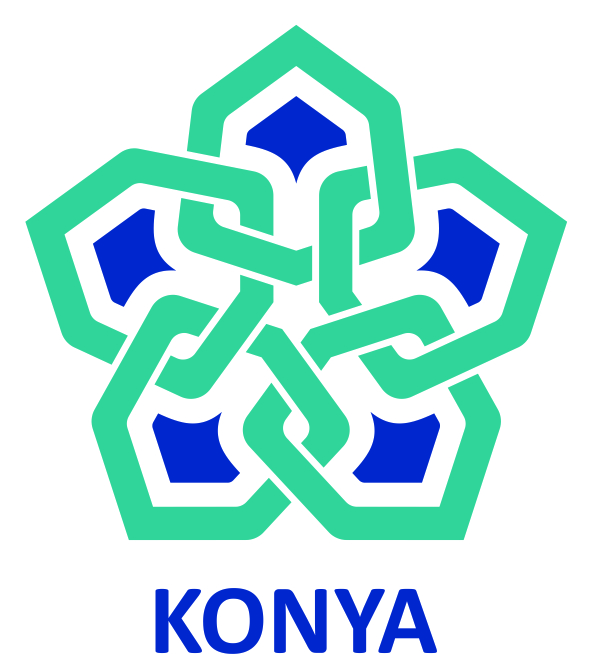 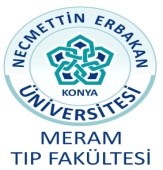 Adı, Soyadı, Ünvanı 			: Ana Proses Adı			:Alt Proses Adı			:Görevi					:Üst Yönetici/Yöneticileri		: Astları					: Miyase CANMeram Tıp Fakültesi DekanlığıÖğrenci İşleriBilgisayar İşletmeniDekan / Fakülte Sekreteri-İŞİN KISA TANIMI(İzinli olduğu dönemlerde yerine Belir DİŞCİ, Hacıali EKER VE Elmas ALTUNTAŞ bakacaktır.)	N.E.Ü. Meram Tıp Fakülteleri Öğretim ve Sınav Yönetmeliği hükümlerineuygun olarak Fakültemizde öğrenim gören öğrencilerin her türlü öğrenim ve sosyal işlemlerini yapmak.GÖREV VE SORUMLULUKLARI-Öğrenci belgesini hazırlanmak -Askerlik belgesini hazırlamak -Transkript çıkarmak-Disiplin cezası komisyon oluşturmak -Yabancı uyruklu öğrencilerin başarı durumlarını tespit etmek -Başbakanlıktan Burs alan öğrencilerin yıl sonu başarı durumu belgesi     hazırlamakTev komisyonu yazışmalarını yapmak -Tev bursu  belgelerini almak, komisyon üyelerine iletmek-Notları işlemek-Not ilanı yapmak -Sınav itirazlarını kabul etmek-Staj yapma isteklerinin yazışmalarını yapmak-Mezun öğrencilerin geçici mezuniyet belgelerini hazırlamak  -Diploma hazırlamak -Mezuniyet dosyası hazırlamak -Diploma defterini yazmak -Yeni eğitim-öğretim yılında öğrencilerin kayıt yenilemelerini almak -Ara bütünleme sınav tarihi belirlenmesini takip etmek  -Sınıf temsilcisi seçimi işlemlerini hazırlamak -Akademik takvim belirlemesini hazırlamak -Kayıt dondurma işlemlerini yürütmek-Kayıt sildirme  işlemlerini yürütmek-Yeni eğitim-öğretim yılı yeni kazanan öğrencilerin  kayıtlarını yapmak -Yeni kayıtların kütüğe işlemek -Mezun öğrencilerin lise diplomalarını vermek -Mezuniyet sıralamasını belirlemek -Mezuniyet sıralaması komisyonunun belirlenmesini için gerekli yazışmaları  yapmak  -Yönetmelik değişiklikleri yazışmalarını yapmak -Okutulacak derslerin kodlarının,kredilerinin ve derslerin gerekli kurullardan         çıktıktan sonra yazışmalarını yapmak-Öğrenci kimlik belgelerinin yenilerinin çıkartılması ile ilgili yazışmaları yapmak-Mezun olan öğrencilerin lise diplomaları isteklerini karşılamak-Mezun öğrencilerin ders saatlerini istemeleri durumunda  yazışmalarını  yapmak-Yardıma muhtaç öğrencilerin yemek kartı yazışmalarını yapmak-Harç iade yazılarını yazmakYıl sonu final ve bütünleme sınav tarihlerinin ilanı ve yazışmaları-Yeni eğitim-öğretim yılı için alınacak öğrenci kontenjanı yazışmalarını yapmak-Eğitim Komisyonu toplantısı ve kararlarının yazışmasını yapmak-Öğrencilerin sınav cevap anahtarına ve sınav sonucuna itiraz yazışmalarını    yapmak-Öğrenci raporlarını takip etmek -Öğrenci Topluluk kurulması ve etkinlik yazışmalarını yapmak-Yıl sonu bütünleme sınavı listesi hazırlamak -Sınıf listesi hazırlamak -Öğrenci not kütüklerini sıralamak -Fakültemize alınacak öğrenci kontenjanı belirlenmesini gerekli yazışmaları   yapmak -Yatay geçiş kontenjanlarının yazışmalarını yapmak-Yatay geçiş komisyonu belirlenmesi için gerekli yazışmaları yapmak. -Yatay geçiş başvurularını kabul etmek -Yatay geçiş sonuçlarının belirlenmesini için gerekli yazışmaları yapmak -Farabi ,Mevlana Değişim Programı ile ilgili yazışmaları yapmak- Fakülte Sekreteri ve Öğrenci İşleri şefi tarafından verilen diğer görevleri   yerine getirmek 